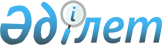 О внесении изменений в постановление Правления Национального Банка Республики Казахстан от 24 августа 2012 года № 242 "Об утверждении Правил установления официального курса национальной валюты Республики Казахстан к иностранным валютам"Постановление Правления Национального Банка Республики Казахстан от 27 апреля 2018 года № 71. Зарегистрировано в Министерстве юстиции Республики Казахстан 23 мая 2018 года № 16914
      В соответствии с Законом Республики Казахстан от 30 марта 1995 года "О Национальном Банке Республики Казахстан" и в целях совершенствования порядка установления официального курса национальной валюты Республики Казахстан к иностранным валютам Правление Национального Банка Республики Казахстан ПОСТАНОВЛЯЕТ:
      1. Внести в постановление Правления Национального Банка Республики Казахстан от 24 августа 2012 года № 242 "Об утверждении Правил установления официального курса национальной валюты Республики Казахстан к иностранным валютам" (зарегистрированное в Реестре государственной регистрации нормативных правовых актов под № 7977, опубликованное 27 декабря 2012 года в газете "Казахстанская правда" № 449-450 (27268-27269) следующие изменения:
      в Правилах установления официального курса национальной валюты Республики Казахстан к иностранным валютам, утвержденных указанным постановлением:
      в пункте 1:
      подпункт 3) изложить в следующей редакции:
      "3) уполномоченное подразделение – подразделение монетарных операций Национального Банка;";
      подпункт 5) изложить в следующей редакции:
      "5) официальный курс национальной валюты – курс тенге, устанавливаемый Национальным Банком по отношению к иностранным валютам в соответствии с приложением к Правилам. Порядок установления официального курса национальной валюты к иностранным валютам аналогичен порядку определения рыночного курса обмена валют. Цели применения официального курса национальной валюты и рыночного курса обмена валют устанавливаются Кодексом Республики Казахстан от 25 декабря 2017 года "О налогах и других обязательных платежах в бюджет" (Налоговый кодекс), Кодексом Республики Казахстан от 26 декабря 2017 года "О таможенном регулировании в Республике Казахстан", Законом Республики Казахстан от 30 марта 1995 года "О Национальном Банке Республики Казахстан" и международными соглашениями Республики Казахстан.".
      2. Департаменту монетарных операций (Молдабекова А.М.) в установленном законодательством Республики Казахстан порядке обеспечить:
      1) совместно с Юридическим департаментом (Сарсенова Н.В.) государственную регистрацию настоящего постановления в Министерстве юстиции Республики Казахстан;
      2) в течение десяти календарных дней со дня государственной регистрации настоящего постановления направление его копии в бумажном и электронном виде на казахском и русском языках в Республиканское государственное предприятие на праве хозяйственного ведения "Республиканский центр правовой информации" для официального опубликования и включения в Эталонный контрольный банк нормативных правовых актов Республики Казахстан;
      3) размещение настоящего постановления на официальном интернет-ресурсе Национального Банка Республики Казахстан после его официального опубликования;
      4) в течение десяти рабочих дней после государственной регистрации настоящего постановления представление в Юридический департамент сведений об исполнении мероприятий, предусмотренных подпунктами 2), 3) настоящего пункта и пунктом 3 настоящего постановления.
      3. Управлению по защите прав потребителей финансовых услуг и внешних коммуникаций (Терентьев А.Л.) обеспечить в течение десяти календарных дней после государственной регистрации настоящего постановления направление его копии на официальное опубликование в периодические печатные издания.
      4. Контроль за исполнением настоящего постановления возложить на заместителя Председателя Национального Банка Республики Казахстан Курманова Ж.Б.
      5. Настоящее постановление вводится в действие по истечении десяти календарных дней после дня его первого официального опубликования.
					© 2012. РГП на ПХВ «Институт законодательства и правовой информации Республики Казахстан» Министерства юстиции Республики Казахстан
				
      Председатель
Национального Банка 

Д. Акишев
